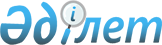 О внесении изменений в некоторые приказы Министра по делам государственной службы Республики Казахстан и Председателя Агентства Республики Казахстан по делам государственной службы и противодействию коррупцииПриказ Председателя Агентства Республики Казахстан по противодействию коррупции (Антикоррупционной службы) от 8 февраля 2020 года № 33. Зарегистрирован в Министерстве юстиции Республики Казахстан 10 февраля 2020 года № 20013.
      В соответствии с пунктом 2 статьи 50 Закона Республики Казахстан от 6 апреля 2016 года "О правовых актах" ПРИКАЗЫВАЮ:
      1. Утвердить прилагаемый перечень некоторых приказов Министра по делам государственной службы Республики Казахстан и Председателя Агентства Республики Казахстан по делам государственной службы и противодействию коррупции, в которые вносятся изменения.
      2. Административно-правовому департаменту Агентства Республики Казахстан по противодействию коррупции (Антикоррупционной службы) в установленном законодательством порядке обеспечить:
      1) государственную регистрацию настоящего приказа в Министерстве юстиции Республики Казахстан;
      2) размещение настоящего приказа на интернет-ресурсе Агентства Республики Казахстан по противодействию коррупции (Антикоррупционной службы) после его официального опубликования. 
      3. Контроль за исполнением настоящего приказа возложить на Руководителя аппарата Агентства Республики Казахстан по противодействию коррупции (Антикоррупционной службы).
      4. Настоящий приказ вводится в действие по истечении десяти календарных дней после дня его первого официального опубликования.
      "СОГЛАСОВАН"Министерство финансовРеспублики Казахстан Перечень некоторых приказов Министра по делам государственной службы Республики Казахстан и Председателя Агентства Республики Казахстан по делам государственной службы и противодействию коррупции, в которые вносятся изменения
      1. В приказе Министра по делам государственной службы Республики Казахстан от 24 мая 2016 года № 105 "Об утверждении Правил производства привода антикоррупционной службой по делам об административных правонарушениях" (зарегистрирован в Реестре государственной регистрации нормативных правовых актов за № 13812, опубликован 4 июля 2016 года в информационно-правовой системе "Әділет"):
      в Правилах производства привода антикоррупционной службой по делам об административных правонарушениях, утвержденных указанным приказом:
      пункт 3 изложить в следующей редакции:
      "3. Основанием для привода является определение судьи, руководителя структурного подразделения антикоррупционной службы или его заместителя, руководителя территориального подразделения антикоррупционной службы или его заместителя (далее – должностное лицо, вынесшее определение о приводе), в производстве которого находится дело об административном правонарушении, по форме согласно приложению к настоящим Правилам.";
      приложение к указанным Правилам изложить в новой редакции согласно приложению 1 к настоящему Перечню некоторых приказов Министра по делам государственной службы Республики Казахстан и Председателя Агентства Республики Казахстан по делам государственной службы и противодействию коррупции, в которые вносятся изменения.
      2. В приказе Председателя Агентства Республики Казахстан по делам государственной службы и противодействию коррупции от 3 ноября 2016 года № 41 "Об утверждении Правил конвоирования задержанных и лиц, заключенных под стражу, антикоррупционной службой" (зарегистрирован в Реестре государственной регистрации нормативных правовых актов за № 14487, опубликован 26 декабря 2016 года в информационно-правовой системе "Әділет"):
      в Правилах конвоирования задержанных и лиц, заключенных под стражу, антикоррупционной службой, утвержденных указанным приказом:
      пункт 2 изложить в следующей редакции:
      "2. Для выполнения задач по конвоированию задержанных и лиц, заключенных под стражу, в департаментах Агентства Республики Казахстан по противодействию коррупции (Антикоррупционной службы) по областям и городу Шымкенту (далее – территориальный орган антикоррупционной службы) приказом руководителя (лица, его замещающего) создаются группы, а в территориальных органах антикоррупционной службы по городам Нур-Султану и Алматы – создаются штатные конвойные подразделения.".
      3. В приказе Председателя Агентства Республики Казахстан по делам государственной службы и противодействию коррупции от 3 ноября 2016 года № 42 "Об утверждении Правил по обеспечению пропускного и внутриобъектового режимов в административных зданиях антикоррупционной службы" (зарегистрирован в Реестре государственной регистрации нормативных правовых актов за № 14488, опубликован 26 декабря 2016 года в информационно-правовой системе "Әділет"):
      в Правилах по обеспечению пропускного и внутриобъектового режимов в административных зданиях антикоррупционной службы, утвержденных указанным приказом:
      пункт 1 изложить в следующей редакции:
      "1. Настоящие Правила по обеспечению пропускного и внутриобъектового режимов в административных зданиях антикоррупционной службы (далее – Правила) разработаны в соответствии с требованиями Правил определения объектов, подлежащих государственной охране, утвержденных постановлением Правительства Республики Казахстан от 7 октября 2011 года № 1151, и определяют порядок обеспечения пропускного и внутриобъектового режимов в административных зданиях Агентства Республики Казахстан  по противодействию коррупции (Антикоррупционной службы) (далее – Агентство) и его территориальных органов.";
      подпункт 6) пункта 2 изложить в следующей редакции:
      "6) посетитель – гражданин Республики Казахстан, иностранный гражданин, лицо без гражданства, не являющийся сотрудником, служащим или работником Агентства, посещающий административное здание;";
      приложение 8 к указанным Правилам изложить в новой редакции согласно приложению 2 к настоящему Перечню некоторых приказов Министра по делам государственной службы Республики Казахстан и Председателя Агентства Республики Казахстан по делам государственной службы и противодействию коррупции, в которые вносятся изменения.
      4. Утратил силу приказом Председателя Агентства РК по противодействию коррупции (Антикоррупционной службы) от 04.07.2022 № 253 (вводится в действие со дня его первого официального опубликования).

      5. Утратил силу приказом Председателя Агентства РК по противодействию коррупции (Антикоррупционной службы) от 17.11.2022 № 409 (вводится в действие по истечении десяти календарных дней после дня его первого официального опубликования).

                                      ОПРЕДЕЛЕНИЕ
             о приводе физического лица либо представителя юридического лица, в
             отношении которого ведется производство по административному делу
                               антикоррупционной службой
      "__" __________ 20__года ___________________________________________                                     (наименование города, района)_________________________________________________________________________       (должность, наименование подразделения антикоррупционной службы,_________________________________________________________________________ квалификационный чин (при наличии), фамилия, имя и отчество(при наличии)                         должностного лица)рассмотрев материалы административного дела № ____от "__"________20__ г.____________________________________________________________________________________________________________________________________________________             (краткое содержание административного правонарушения)
      УСТАНОВИЛ:
      __________________________________________________________________________________________________________________________________________________________________________________________________________________________                   (причины и цель привода лица, уклоняющегося от явки)На основании изложенного, руководствуясь пунктом 2 статьи 790 Кодекса Республики Казахстан "Об административных правонарушениях"
      ОПРЕДЕЛИЛ:
      1. Обеспечить привод_______________________________________________________________________________________________________________________________              (фамилия, имя и отчество(при наличии) лица подлежащего приводу)____________________________________________________________________________                         проживающего (работающего)____________________________________________________________________________                   (адрес по месту прописки (жительства)_____________________________________________________________________________             физического лица, месту нахождения юридического лица)в здание ______________________________________________________________________                   (наименование государственного органа, юридический адрес)кабинет №_______ к ____ часам ___ минутам местного времени.2. Исполнение определения поручить _____________________________________________                   (наименование подразделения антикоррупционной службы)3. Результаты исполнения сообщить должностному лицу, вынесшему определение о приводе.4. Определение может быть обжаловано в суд в соответствии с законодательством Республики Казахстан._________________________________ ____________________________________________________________________________________________________________________________(должность лица, вынесшего определение (подпись)  (фамилия, имя и квалификационный чин (при наличии)) отчество (при наличии)М.П.С настоящим определением ознакомлен: __________________________________________________________________________________________________________________________       (фамилия, имя и отчество (при наличии) лица, подлежащего приводу, дата и  время ознакомления)
                                Книга приема-сдачи дежурств                   ________________________________________                               (наименование органа)
      Начата: " " ___________ 20___ г. Окончена: " " __________ 20 ___ г.
      РуководителюАгентства Республики Казахстанпо противодействию коррупции(Антикоррупционной службы)(руководителю Департамента)__________________________________
      Рапорт Докладываю, что за время дежурства с 09-00 час. "___" ____ 20 ___ г. о 09-00 час. "___" _____ 20___г. _______________________________________________________________________________________________________________________________________________________________________________________________________________________________________________________________________________________________________________________________________________________________________________________________________________________________________________________________________________________________________________________________________________________________________________________________________________________________________________________________________________________________________________________________________________________________________________________________________________________________________________________________________________________________________________________________________________________________________________________________________________________________Дежурство сдал: ______________ Дежурство принял: __________________________________________________ ______________________________________________________________ ______________________________________________________________ _________________________________             (подпись)                         (подпись)
      Оборотная сторона Инструктаж провел:
      ________________________________________________________________________________________________________________________________________                               (подпись)
      Проинструктированы: Дежурный офицер: ________________________________________________________________________________________________________________________________________________________________________
      Помощники дежурного офицера:
      __________________________________________________________________________________________________________________________________________________________________________________________________________________________________________________________________________________________________________________________________________________________________________________________________________________
      Замечания и предложения проверяющих: ________________________________________________________________________________________________________________________________________________________________________
      ____________________________________________________________________________________________________________________________________________________________________________________________________________                   (должность, фамилия, инициалы, подпись)
      " " ___________ 20 ____ г. ________ час. _______ мин.
      ____________________________________________________________________________________________________________________________________________________________________________________________________________________________________________________________________________________________________________________________________________________                   (должность, фамилия, инициалы, подпись)" "___________ 20 ____ г. ______ час. _____ мин.
      Сноска. Приложение 3 утратило силу приказом Председателя Агентства РК по противодействию коррупции (Антикоррупционной службы) от 17.11.2022 № 409 (вводится в действие по истечении десяти календарных дней после дня его первого официального опубликования).
					© 2012. РГП на ПХВ «Институт законодательства и правовой информации Республики Казахстан» Министерства юстиции Республики Казахстан
				
      Председатель 

А. Шпекбаев
Утвержден приказом
Председателя Агентства
Республики Казахстан
по противодействию коррупции
(Антикоррупционной службы)
от 8 февраля 2020 года № 33Приложение 1 к Перечню
некоторых приказов
Министра по делам
государственной службы
Республики Казахстан
и Председателя Агентства
Республики Казахстан
по делам государственной
службы и противодействию
коррупции, в которые
вносятся измененияПриложение к Правилам
производства привода
антикоррупционной службой по
делам об административных правонарушенияхФорма Приложение 2 к Перечню
некоторых приказов
Министра по делам
государственной службы
Республики Казахстан
и Председателя Агентства
Республики Казахстан
по делам государственной
службы и противодействию коррупции,
в которые вносятся измененияПриложение к Правилам по
обеспечению пропускного и
внутриобъектового режимов в
административных зданиях
антикоррупционной службыТитульный листФормаПриложение 3 к Перечню
некоторых приказов
Министра по делам
государственной службы
Республики Казахстан
и Председателя Агентства
Республики Казахстан
по делам государственной
службы и противодействию
коррупции, в которые вносятся
изменения